Task: Using the images below – describe and begin to explain their significance to the topic of Ancient Egypt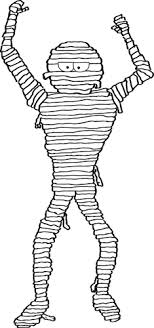 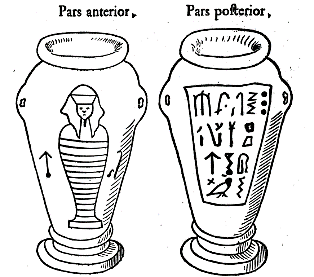 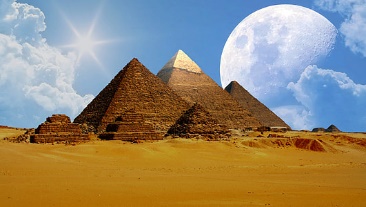 